Фидер Лига 2023 – Четврто Коло Ревир: Преспански ЕзероПРОГРАМА - Саатница:30.09.2023 сабота (официјален тренинг)09:30 -  Почеток на ловење риба14:30 – СЕДМИ СИГНАЛ – Крај на ловење на риба01.10.2023 недела (натпревар)до 07:00 –Пристигнување на тамкичарите и пополнување на пријави07:15 -Отворање на натпреварот и извлекување редослед и стартни места08:00-   ПРВ СИГНАЛ - Пристап во натпреварувачко место08:10 – ВТОР СИГНАЛ – 5 минути до почетокот на контролата на храната и мамките од страна на судиите08:15 – ТРЕТ СИГНАЛ - почеток на контролата на храната и мамките од страна на судиите09:20 – ЧЕТВРТ СИГНАЛ - Почеток на обилно прихранување ( 10 минути )09:30 – ПЕТТИ СИГНАЛ – Почеток на ловење риба14:25 – ШЕСТИ СИГНАЛ - 5 минути до крајот на ловење на риба14:30 – СЕДМИ СИГНАЛ – Крај на ловење на рибаПравила и Пропозиции:Се лови со една фидер трска.Обилното прихранување се врши исклучиво со трска наменета за фидер риболов.Се лови исклучиво со Кафез на хранилица.Предвезот кој ќе се користи не смее да е помал од 50 см.Натпреварувачите треба да поседуваат спортска легитимација.Дозволени мамци:Живи мамци (бел црв, пинки, глиста, вердевас) + пченица и пченка.Строго забрането е користење на мини боили, пелети, вафтери, попап и пуфи, леб.Комисија:Претседател: Мартин СпасовскиЧленови: Перо Стефков, Марјан Ристиќ, Мики Илиевски, Гоце СимјановскиMACEDONIan FishINGFEDERATIONAdd: Bulevar “KocoRacin” 75Skopje, Republic of MacedoniaTel/fax: +389 2 31 64 539E.mail: macfederation@yahoo.comcontact@mrf1952.mkWebsite:www.mrf1952.mk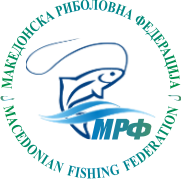 МАКЕДОНСКА  РИБОЛОВНАФЕДЕРАЦИЈААдреса: Бул. “ Кочо Рацин“  75  Скопје, Република МакедонијаТел/факс: +389 2 31 64 539E.mail:macfederation@yahoo.comcontact@mrf1952.mkWebsite:  www.mrf1952.mk